REQUERIMENTO Nº 41/2018“Requer informações sobre a estrutura física da UBS - Unidade Básica de Saúde, Rubens Ribeiro localizada no bairro Dona Regina, neste Município.” Senhor Presidente,Senhores Vereadores, CONSIDERANDO que, a UBS Rubens Ribeiro, localizada no bairro Dona Regina, estando a obra finalizada;CONSIDERANDO que, esta obra deu início durante governo municipal anterior, e seu término se deu no atual governo;  CONSIDERANDO que, hoje a UBS está em plena possibilidade de uso, com possibilidade de ser alvo de vândalos e furtos, em caso da continuidade do desuso; CONSIDERANDO que, a população está preocupada, pois além do mato alto, o local tornou-se perigoso aos moradores do entorno;CONSIDERANDO que é dever e obrigação do vereador fiscalizar os órgãos públicos municipais; colaborando com a administração, para um efetivo governo positivo a população;REQUEIRO que, nos termos do Art. 10, Inciso X, da Lei Orgânica do município de Santa Barbara d´Oeste, combinado com o Art. 63, Inciso IX, do mesmo diploma legal, seja oficiado Excelentíssimo Senhor Prefeito Municipal para que encaminhe a esta Casa de Leis as seguintes informações:(1) - Qual o motivo de não ser ainda iniciada os serviços a qual a UBS foi construída, ou seja, prestação de serviço de saúde a população?(2) – Há previsão e necessidade de outras despesas, para o início do funcionamento da UBS? Se afirmativo, quais sãos as despesas e necessidades? (3) – Quais valores serão utilizados em recursos humanos para que a UBS, seja entregue a população em pleno funcionamento? Haverá necessidade de concurso público para contratação de servidores?(4) Apresente outras informações que julgar relevantes sobre o assunto. (5) Existe algum prazo ou data para a entrega oficial da UBS?Plenário “Dr. Tancredo Neves”, em 12 de Janeiro de 2.018.Marcos Antonio Rosado MarçalMarcos Rosado-vereador-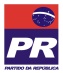 